FENTON HIGH SCHOOL
GIRLS VARSITY SWIMMINGFenton High School Girls Varsity Swimming finishes 1st place at Brandon High SchoolTuesday, September 18, 2018
6:00 PM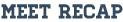 Fenton finished 1-2-3 in 11 out of the 12 events.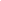 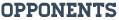 